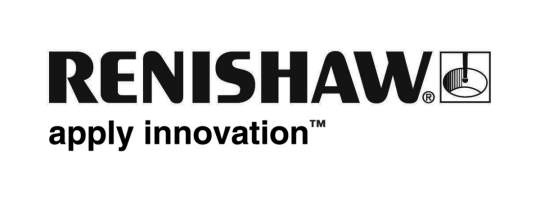  April 2017                                                                                    Enquiries: Ed Littlewood (+44 1453 524530)Renishaw previews the latest developments in 3D dental scanners at DTSGlobal engineering and scientific technologies company Renishaw will demonstrate the improved functionality of its new scanning equipment at the Dental Technology Showcase (DTS), taking place 12th – 13th May 2017 at the NEC Birmingham, UK. On stand H10 Renishaw will exhibit its innovative dental scanners and promote advances in digital partial dentures and promote its additively manufactured maxillofacial implants. As a well-established manufacturer with extensive knowledge of the dentistry industry, Renishaw will exhibit its range of new dental scanners, developed by Medit. The new scanners allow dental labs to provide a more efficient and cost effective service to their customers. Visitors to the stand will also be able to see Renishaw’s innovative metal 3D printed removable partial dentures (RPDs), known as LaserRPDTM. These additively manufactured dentures have strong flexible clasps to firmly hold the dentures in place whilst allowing for easy fit down. LaserRPDs can be quicker and cheaper to produce and create less waste than traditional methods.To show the benefits of a full digital workflow, Renishaw will have a specialist on hand to answer questions and aid best practice:James Cox of Intelligent Dental Design, an exocad expert, will be on-hand to offer scanning and CAD demonstrations as well as show the more advanced features available. James has used dental CAD throughout his career and has built up significant experience in a variety of systems allowing him to give an informed opinion about their respective merits.Renishaw will also exhibit its range of framework materials that help to complete its digital lab offering. These include LaserPFMTM cobalt chrome, RealisticTM translucent zirconia, Zr100 zirconia, PM100 PMMA and WX100 wax.After the success seen at the International Dental Show (IDS) in March, Renishaw will also exhibit its craniomaxillofacial (CMF) implants at DTS. These implants can improve accuracy and efficiency when compared to traditionally made implants. Computer aided design (CAD) can be used to create bespoke implants, which reduces surgical time and improves clinical outcome.“Renishaw sets itself apart from other companies in the sector by producing the majority of its equipment and products in-house,” explains Chris Dimery, Sales Manager for the Medical and Dental Products Division at Renishaw. “DTS will give technicians the chance to see the benefits of Renishaw’s high quality products up close.” Swift Dental Laboratory, one of the UK’s leading dental laboratories, has recently updated its facilities with Renishaw dental scanners and additive manufacturing equipment. “Digital impressions from the scanners and 3D printed frameworks allow us to manufacture dentures that are made to measure, produced specifically for each patient, without the expense and difficulty of wax casting,” explained Paul Perkins, Business Development Manager at Swift Dental. “Incorporating the digital equipment into our workflow has optimised our production and improved the services we offer to our patients.” DTS is one of the largest free trade events for the dentistry profession, providing up to date information on the latest techniques, treatments and studies for dental technicians and laboratories.For more information on Renishaw’s additive manufacturing in the health sector go to http://www.renishaw.com/en/metal-3d-printing-for-healthcare--24226 Ends 561 wordsNotes to editorsUK-based Renishaw is a world leading engineering technologies company, supplying products used for applications as diverse as jet engine and wind turbine manufacture, through to dentistry and brain surgery. It has over 4,000 employees located in the 35 countries where it has wholly owned subsidiary operations. For the year ended June 2016 Renishaw recorded sales of £436.6 million of which 95% was due to exports. The company’s largest markets are China, the USA, Japan and Germany.Throughout its history, Renishaw has made a significant commitment to research and development, with historically between 14 and 18% of annual sales invested in R&D and engineering. The majority of this R&D and manufacturing of the company’s products is carried out in the UK.The Company’s success has been recognised with numerous international awards, including eighteen Queen’s Awards recognising achievements in technology, export and innovation. Renishaw is listed on the London Stock Exchange (LSE:RSW) where it is a constituent of the FTSE 250, with a current valuation of around £1.8 billion. Further information at www.renishaw.com 